ObjednatelObjednatelObjednatelIČO:IČO:70878854DIČ: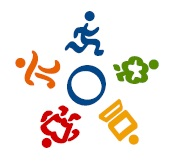 Základní škola Jihlava,Křížová 33, příspěvková organizaceZákladní škola Jihlava,Křížová 33, příspěvková organizaceZákladní škola Jihlava,Křížová 33, příspěvková organizaceZákladní škola Jihlava,Křížová 33, příspěvková organizaceZákladní škola Jihlava,Křížová 33, příspěvková organizaceZákladní škola Jihlava,Křížová 33, příspěvková organizaceZákladní škola Jihlava,Křížová 33, příspěvková organizaceZákladní škola Jihlava,Křížová 33, příspěvková organizaceZákladní škola Jihlava,Křížová 33, příspěvková organizaceZákladní škola Jihlava,Křížová 33, příspěvková organizaceZákladní škola Jihlava,Křížová 33, příspěvková organizaceZákladní škola Jihlava,Křížová 33, příspěvková organizaceZákladní škola Jihlava,Křížová 33, příspěvková organizaceKřížová 1367/33Křížová 1367/33Křížová 1367/33Křížová 1367/33Křížová 1367/33Křížová 1367/33Křížová 1367/33Křížová 1367/33586  01  Jihlava586  01  Jihlava586  01  Jihlava586  01  Jihlava586  01  Jihlava586  01  JihlavaDodavatelDodavatelIČO:25479296DIČ:CZ25479296VÝTAHY VANĚRKA s.r.o.VÝTAHY VANĚRKA s.r.o.VÝTAHY VANĚRKA s.r.o.VÝTAHY VANĚRKA s.r.o.VÝTAHY VANĚRKA s.r.o.VÝTAHY VANĚRKA s.r.o.Bankovní spojeníBankovní spojeníBankovní spojeníU hrádku 2960U hrádku 2960U hrádku 2960U hrádku 2960U hrádku 2960U hrádku 2960Číslo účtuČíslo účtuČíslo účtu1466077389/08001466077389/08001466077389/08001466077389/08001466077389/0800TepliceTepliceTepliceTepliceTepliceTeplice415  01  Teplice415  01  Teplice415  01  Teplice415  01  Teplice415  01  Teplice415  01  TepliceObjednáváme:Objednáváme:Objednáváme:Objednáváme:Oprava - výtahOprava - výtahOprava - výtahOprava - výtahOprava - výtahOprava - výtahOprava - výtahOprava - výtahOprava - výtahOprava - výtahOprava - výtahOprava - výtahOprava výtahu po provedené servisní prohlídce - ze zjištěných závad.

Předběžná cena cca 200.000,- Kč

















Dne 08.10.2018
Potvrzujeme přijetí objednávky a s provedením a předběžnou cenou souhlasíme.





...............................
razítko + podpisOprava výtahu po provedené servisní prohlídce - ze zjištěných závad.

Předběžná cena cca 200.000,- Kč

















Dne 08.10.2018
Potvrzujeme přijetí objednávky a s provedením a předběžnou cenou souhlasíme.





...............................
razítko + podpisOprava výtahu po provedené servisní prohlídce - ze zjištěných závad.

Předběžná cena cca 200.000,- Kč

















Dne 08.10.2018
Potvrzujeme přijetí objednávky a s provedením a předběžnou cenou souhlasíme.





...............................
razítko + podpisOprava výtahu po provedené servisní prohlídce - ze zjištěných závad.

Předběžná cena cca 200.000,- Kč

















Dne 08.10.2018
Potvrzujeme přijetí objednávky a s provedením a předběžnou cenou souhlasíme.





...............................
razítko + podpisOprava výtahu po provedené servisní prohlídce - ze zjištěných závad.

Předběžná cena cca 200.000,- Kč

















Dne 08.10.2018
Potvrzujeme přijetí objednávky a s provedením a předběžnou cenou souhlasíme.





...............................
razítko + podpisOprava výtahu po provedené servisní prohlídce - ze zjištěných závad.

Předběžná cena cca 200.000,- Kč

















Dne 08.10.2018
Potvrzujeme přijetí objednávky a s provedením a předběžnou cenou souhlasíme.





...............................
razítko + podpisOprava výtahu po provedené servisní prohlídce - ze zjištěných závad.

Předběžná cena cca 200.000,- Kč

















Dne 08.10.2018
Potvrzujeme přijetí objednávky a s provedením a předběžnou cenou souhlasíme.





...............................
razítko + podpisOprava výtahu po provedené servisní prohlídce - ze zjištěných závad.

Předběžná cena cca 200.000,- Kč

















Dne 08.10.2018
Potvrzujeme přijetí objednávky a s provedením a předběžnou cenou souhlasíme.





...............................
razítko + podpisOprava výtahu po provedené servisní prohlídce - ze zjištěných závad.

Předběžná cena cca 200.000,- Kč

















Dne 08.10.2018
Potvrzujeme přijetí objednávky a s provedením a předběžnou cenou souhlasíme.





...............................
razítko + podpisOprava výtahu po provedené servisní prohlídce - ze zjištěných závad.

Předběžná cena cca 200.000,- Kč

















Dne 08.10.2018
Potvrzujeme přijetí objednávky a s provedením a předběžnou cenou souhlasíme.





...............................
razítko + podpisOprava výtahu po provedené servisní prohlídce - ze zjištěných závad.

Předběžná cena cca 200.000,- Kč

















Dne 08.10.2018
Potvrzujeme přijetí objednávky a s provedením a předběžnou cenou souhlasíme.





...............................
razítko + podpisOprava výtahu po provedené servisní prohlídce - ze zjištěných závad.

Předběžná cena cca 200.000,- Kč

















Dne 08.10.2018
Potvrzujeme přijetí objednávky a s provedením a předběžnou cenou souhlasíme.





...............................
razítko + podpisOprava výtahu po provedené servisní prohlídce - ze zjištěných závad.

Předběžná cena cca 200.000,- Kč

















Dne 08.10.2018
Potvrzujeme přijetí objednávky a s provedením a předběžnou cenou souhlasíme.





...............................
razítko + podpisOprava výtahu po provedené servisní prohlídce - ze zjištěných závad.

Předběžná cena cca 200.000,- Kč

















Dne 08.10.2018
Potvrzujeme přijetí objednávky a s provedením a předběžnou cenou souhlasíme.





...............................
razítko + podpisOprava výtahu po provedené servisní prohlídce - ze zjištěných závad.

Předběžná cena cca 200.000,- Kč

















Dne 08.10.2018
Potvrzujeme přijetí objednávky a s provedením a předběžnou cenou souhlasíme.





...............................
razítko + podpisOprava výtahu po provedené servisní prohlídce - ze zjištěných závad.

Předběžná cena cca 200.000,- Kč

















Dne 08.10.2018
Potvrzujeme přijetí objednávky a s provedením a předběžnou cenou souhlasíme.





...............................
razítko + podpisV  JihlavěV  JihlavěV  JihlavěV  JihlavěV  JihlavěV  JihlavěV  JihlavěV  JihlavěV  JihlavěV  JihlavěV  JihlavěV  JihlavěV  JihlavěV  JihlavěV  JihlavěV  JihlavěDne:08.10.201808.10.201808.10.201808.10.201808.10.201808.10.201808.10.201808.10.201808.10.201808.10.201808.10.201808.10.201808.10.201808.10.201808.10.2018Vyřizuje:Mgr. Jana Nováková HotařováMgr. Jana Nováková HotařováMgr. Jana Nováková HotařováMgr. Jana Nováková HotařováMgr. Jana Nováková HotařováMgr. Jana Nováková HotařováMgr. Jana Nováková HotařováMgr. Jana Nováková HotařováMgr. Jana Nováková HotařováMgr. Jana Nováková HotařováMgr. Jana Nováková HotařováMgr. Jana Nováková HotařováMgr. Jana Nováková HotařováMgr. Jana Nováková HotařováMgr. Jana Nováková HotařováTelefon:567 302 990567 302 990567 302 990567 302 990567 302 990567 302 990567 302 990567 302 990567 302 990567 302 990567 302 990567 302 990567 302 990567 302 990567 302 990E-mail:ekonomka.skoly@zskrizova.czekonomka.skoly@zskrizova.czekonomka.skoly@zskrizova.czekonomka.skoly@zskrizova.czekonomka.skoly@zskrizova.czekonomka.skoly@zskrizova.czekonomka.skoly@zskrizova.czekonomka.skoly@zskrizova.czekonomka.skoly@zskrizova.czekonomka.skoly@zskrizova.czekonomka.skoly@zskrizova.czekonomka.skoly@zskrizova.czekonomka.skoly@zskrizova.czekonomka.skoly@zskrizova.czekonomka.skoly@zskrizova.czPotvrzenou objednávku vraťte na výše uvedenou adresuPotvrzenou objednávku vraťte na výše uvedenou adresuPotvrzenou objednávku vraťte na výše uvedenou adresuPotvrzenou objednávku vraťte na výše uvedenou adresuPotvrzenou objednávku vraťte na výše uvedenou adresuPotvrzenou objednávku vraťte na výše uvedenou adresuPotvrzenou objednávku vraťte na výše uvedenou adresuPotvrzenou objednávku vraťte na výše uvedenou adresuPotvrzenou objednávku vraťte na výše uvedenou adresuPotvrzenou objednávku vraťte na výše uvedenou adresuPotvrzenou objednávku vraťte na výše uvedenou adresuPotvrzenou objednávku vraťte na výše uvedenou adresuPotvrzenou objednávku vraťte na výše uvedenou adresuPotvrzenou objednávku vraťte na výše uvedenou adresuPotvrzenou objednávku vraťte na výše uvedenou adresuPotvrzenou objednávku vraťte na výše uvedenou adresu